Информация МБОУ ЕСОШ № 11 по профилактикенаркомании и употребление ПАВ среди несовершеннолетнихза 1 квартал 2016 года.Согласно плану воспитательной работы, с целью профилактики наркомании, алкоголизма, табакокурения среди несовершеннолетних в МБОУ ЕСОШ № 11 в 1 квартале 2016 года проведены  мероприятия по профилактике наркомании, алкоголизма, табакокурения, вредных привычек.Классные часы и беседы:10 класс «Сделай свой выбор»11 класс  «Привычки или жизнь».9 класс  «Мы за здоровый образ жизни» Выступление агитбригады волонтеров «Радуга» «Профилактика алкогольной зависимости несовершеннолетних», 7 класс  «Секреты истинного здоровья»5 класс беседа о вредных привычках.Общешкольные и районные мероприятия:22.01.16 Участие в районном турнире по пулевой стрельбе из пневматического оружия 9-11 классы 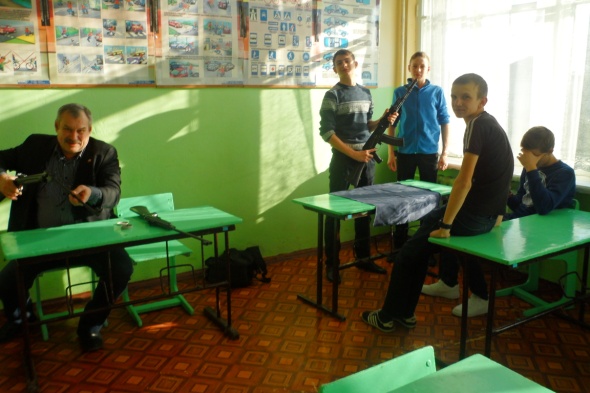 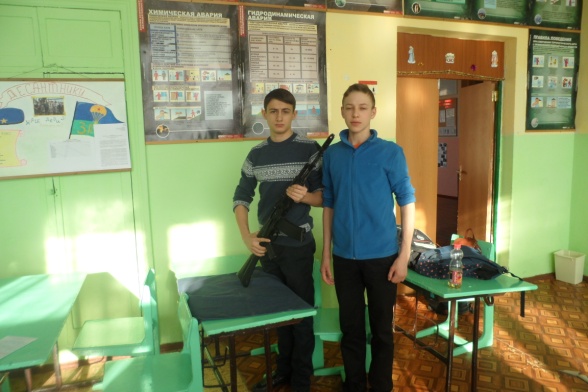 23.01.16 Участие в районных соревнованиях по баскетболу 7-11 класс11.02.16 Проводился общешкольный родительский всеобуч « Мониторинг воспитательной работы школы за 1 полугодие 2015-2016 уч. год. Профилактика ЗОЖ и антисоциального поведения в семье» на который были приглашены специалисты в области медицины, правоохранительных органов, школьный уполномоченный по правам ребенка. Были рассмотрены следующие вопросы:1. «Роль родительского внимания в профилактике ДТП» - инспектор ГБДД лейтенант  полиции Безнос А.Н.2. «Профилактика ОРВИ и гриппа в период обострения эпидемиологической обстановки в районе» - районный врач – педиатр МБУЗ Егорлыкского района «ЦРБ» -  Головко У.В.3. «Профилактика употребления ПАВ среди детей и подростков» - врач – нарколог МБУЗ Егорлыкского района «ЦРБ» - Бонцевич Р.Н.4. «Мониторинг воспитательной работы в школе за 1 полугодие 2015 -2016 уч. года» - зам. директора по ВР Шубина Е.В.5. «Роль семьи в профилактике агрессивного поведения и насильственных способах решения конфликтов среди детей и подростков» - школьный  уполномоченный по правам ребенка – Дубинец Т.В.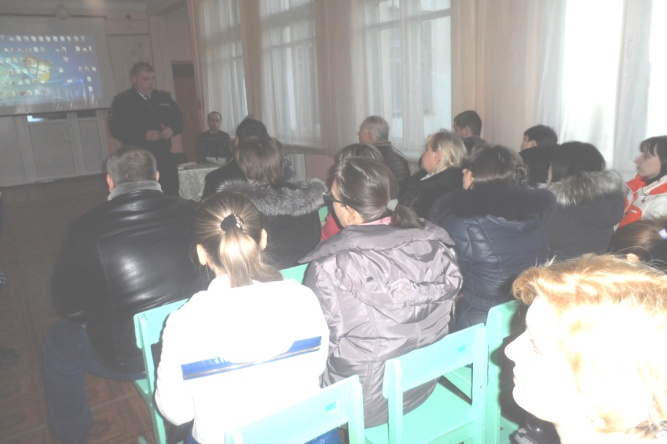 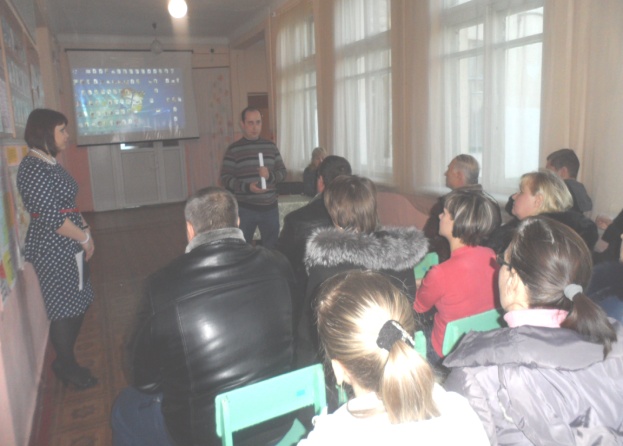 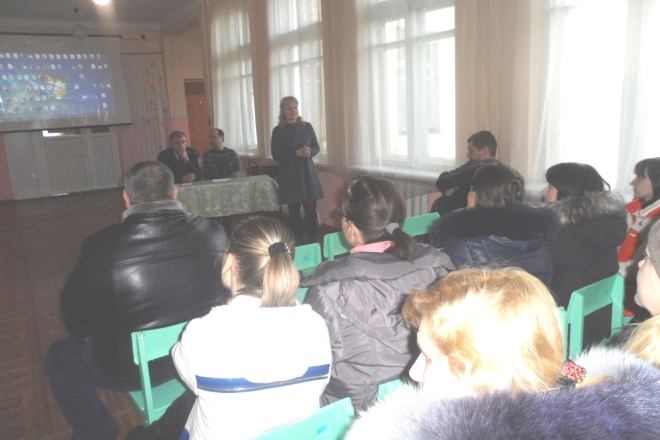  15.02.15  Для обучающихся 1-11 классов проводилось воспитательное мероприятие, посвященное Дню воина – интернационалиста совместно с сотрудником РДК «Родина»  Ионовой А.Н. 18.02.16 Обучающиеся 9-11 классов приняли участие в районных соревнованиях по троеборью среди допризывной молодежи Егорлыкского района 13.03.16 Ученица 11 класса Боднар Анна Каролина  приняла участие в районном фестивале Всероссийского физкультурно – спортивного комплекса «Готов к труду и обороне», посвященном 85-ю ГТО12.03.16 Обучающиеся 8-11 классов  приняли участие в районных соревнованиях по волейболу, где заняли почетное первое место.В рамках профориентационной работы  в марте месяце были запланированы и проведены следующие воспитательные мероприятия:18.03.16  Классные часы для обучающихся 8-11 классов «Если ты стоишь перед выбором профессии, то….», конкурс – видео презентаций          28.03.16  Конкурс – видео презентаций «Профессии мира»В рамках воспитания ЗОЖ среди детей и подростков 30.03.16 прошел конкурс коллажей «Правильное питание – залог здоровья!», а также 25.03.16 спортивные игры для обучающихся 1-11 классов «Богатырские забавы»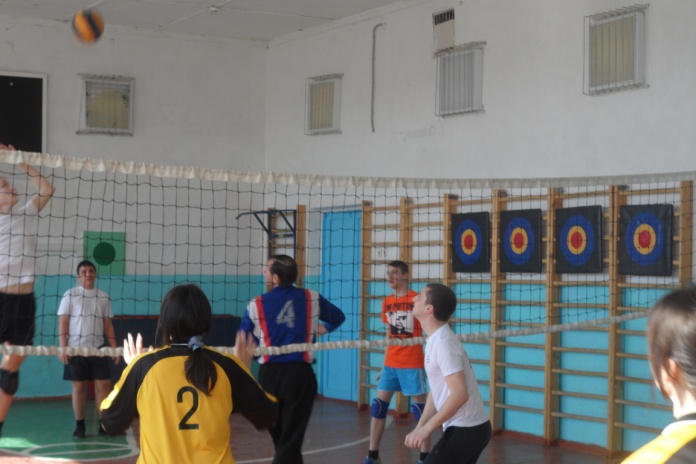 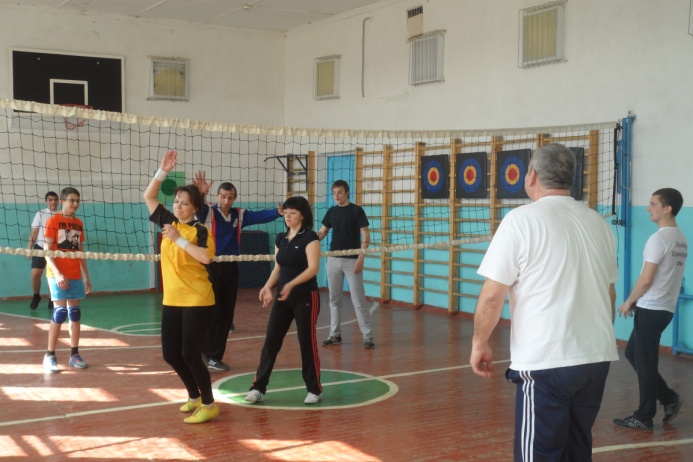 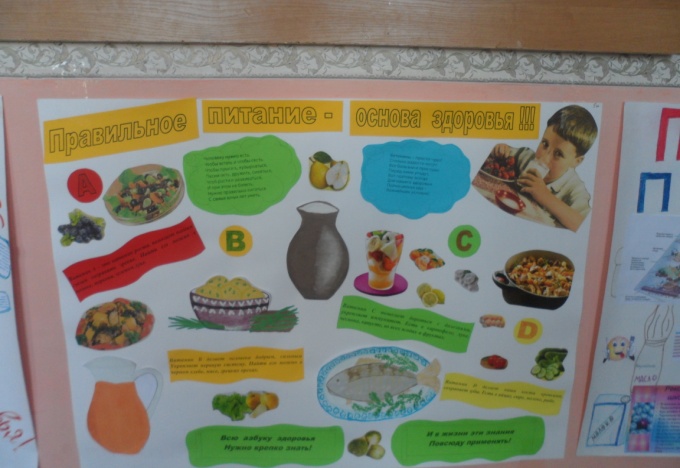 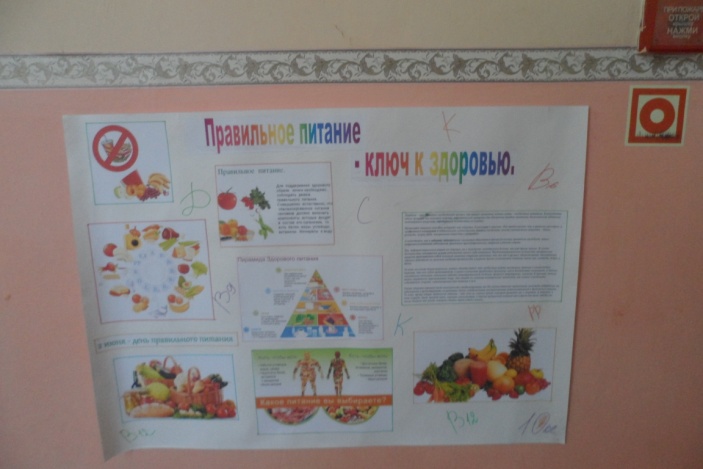 Ежемесячно с профилактическими беседами пред обучающимися ОУ выступает районный инспектор по делам несовершеннолетних  Павленко Е.Н.и Бородина И.С.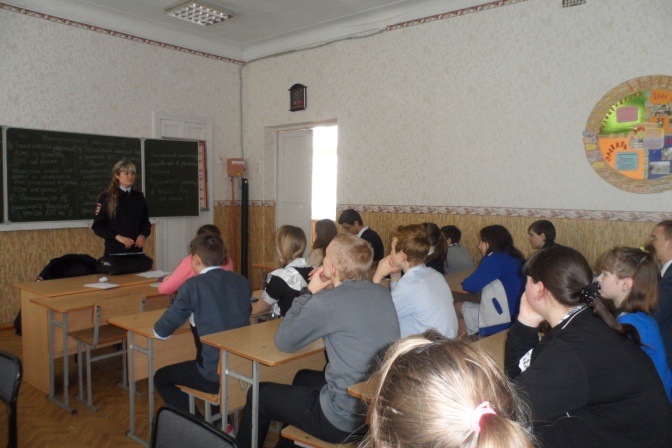 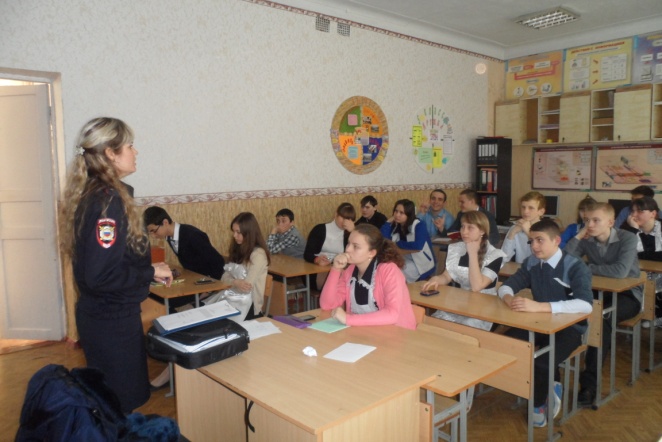 Также со стороны школьного психолога ведутся профилактические групповые и индивидуальные занятия с детьми «группы риска»,  детьми, склонными к употреблению табачных изделий.Директора				Безрукова Н.В.Шубина Е.В.Т. 23-4-49